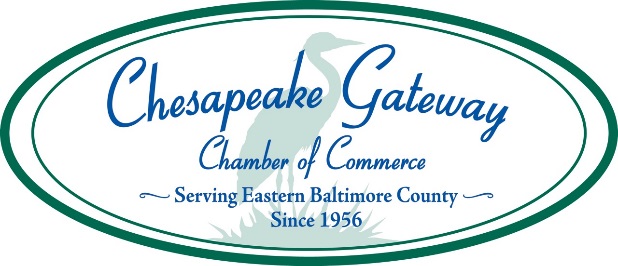 We are delighted that you are interested in joining the Chesapeake Gateway Chamber of Commerce.  Being an active member is the best way to obtain the most value from your investment.  We welcome your ideas and your support.  Upon receiving your application and payment, we will send you a new member packet.  Please print information on application. This form also is available online at www.chesapeakechamber.org.  Company RepresentativePrefix:  _______  First Name:  ______________________  Last Name:  _________________________  Suffix:  _______ Title: ____________________________________________________________________________________Company Name:  _______________________________________________________________ Years in Business: _____Address (physical):  __________________________________________________________________________City:  __________________________________	State:  _______________	Zip+4:  _______________Work Phone:____________________	  Cell: ____________________ (check here ____ if okay to publish cell number)Email:  ______________________________________  Website:  _____________________________________Business (Yellow Page) Classification:  ___________________________________________________________Description of your business:  _____________________________________________________________________________________________________________________________________________________________________________________________________________________________________________________Hours of operation:  _________________________________________________________________________Check all that apply:_____ Home-based		_____ Small Disadvantaged	_____ Disability-owned_____ Branch			_____ Minority-owned		_____Green Certified_____ Headquarters		_____ Woman-owned		_____ Enterprise Zone_____ 8(a)			_____ Veteran-owned		_____ Other __________________________Do we have your permission to use the information listed above and your photo from participation in Chesapeake Gateway Chamber activities in affiliated publications, and on our website and social media pages? _____ Yes  _____ NoBy joining the Chesapeake Gateway Chamber, you are authorizing the Chamber to communicate with you via email regarding events, membership dues and other transactions to facilitate your membership benefits. Preferred Method(s) of Communication:  Email _____      Chamber Website _____     Social Media ______     Mail ________     Phone ________     Fax __________Membership Application Page 2Reasons for joining:_____ Networking          _____ Advocacy          _____ Training/Skill Building          _____ Publicity & Exposure_____ Community/School Support          _____ Other (please explain) _________________________________How did you hear about us?  _____ Website     _____ Social Media     _____ Attended Event _____ Current Member (enter name here) ___________________________________________________ Other _______________________________________________________________________One of the best ways to get the most from your membership is by joining a committee.  Please indicate your area(s) of interest:_____ Membership          _____ Programs          _____ Legislative Affairs           _____ Public Relations & Marketing          	Membership Investment:Dues cover one year from the date your application and payment are received.  _____ Individual (no company affiliation) - $75		_____ 51-100 Employees - $450_____ Sole Proprietor - $175				_____ 101-250 Employees - $600_____  2-5  Employees - $225				_____ 251-500 Employees - $750_____ 6-15 Employees - $250				_____ 501+ Employees - $900_____ 16-30 Employees - $275				_____ Non-Profit Organizations - $150_____31-50 Employees - $300					Please consider participating in our sponsorship program, which provides additional opportunities for visibility and support for the community and the Chamber.  _______ Contact me about these opportunities.Billing Contact (if different from above):  _______________________________________________________________Billing/Mailing Address (if different from above):  ________________________________________________________City:  __________________________________	State:  ______________	_	Zip+4:  _______________Amount enclosed:  __________           Method of Payment:  _____ Check enclosed	Charge to my:  _____ Visa	_____ MasterCard	_____ Discover		_____ American ExpressAccount #:  ___________________________________________ Expiration Date:  _______ Security Code:   ________Name as it appears on card:  __________________________________________________________________Address where credit card statement is received:  ___________________________________________________________________________________________________________________________________________Signature:  _______________________________________________      Date:  __________________________Greenleigh at Crossroads405 Williams Court, Suite 108, Baltimore, MD  21220Phone:  443.317.8763	Fax:  443.317.8772Email:  info@chesapeakechamber.org	Website:  www.chesapeakechamber.org